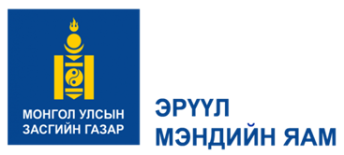 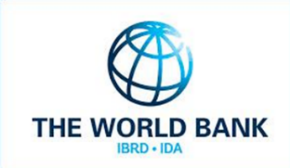 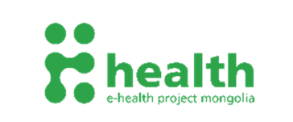 МОНГОЛ УЛСЭРҮҮЛ МЭНДИЙН ЯАМЦАХИМ ЭРҮҮЛ МЭНД ТӨСӨЛ“ЦАХИМ ШИЛЖҮҮЛЭГ”-ИЙН  ТЕХНИКИЙН БА БИЗНЕС ПРОЦЕСС, ӨГӨГДЛИЙН ШААРДЛАГАУлаанбаатар 2019 онАгуулга1. Зорилго 2. Тусламж үйлчилгээний цахим шилжүүлэг 3. Цахим шилжүүлгийн бизнесийн үйл явцын шаардлага Бизнесийн үйл явцШаардлагууд4. Хавсралтууд  Шилжүүлгийн үндсэн өгөгдлийн бүтэц, шаардлагаUse caseНэг. ЗорилтЭрүүл мэндийн мэдээлэл солилцох платформаар цахим эрүүл мэндийн холбогдох баримт бичгүүдтэй уялдуулан цахим шилжүүлгийн зохицуулах тогтолцоог бий болгох юм.   Хоёр. Тусламж үйлчилгээний  цахим шилжүүлэгТусламж үйлчилгээний цахим шилжүүлэг нь анхан шатлалаас лавлагаа шат (үндсэн ба төрөлжсөн мэргэжлийн тусламж) руу болон лавлагаа шат дотроо хийгдэж болно. Цахим шилжүүлгийн үндсэн өгөгдлүүд, тэдгээрийн техникийн шаардлагыг хавсралт 1-д тодорхойлов. Цахим шилжүүлэг хийсэн эмнэлгийн цахим бүртгэлийн системд үүссэн  лавлагаа тусламж үйлчилгээний үр дүн нь шилжүүлгийн дугаартай, төрөлжсөн мэргэжлийн эмчийн тусламж үйлчилгээний мэдээлэл  хэлбэрээр ИЭМЦБ-ийн санд хадгалагдаж тухайн лавлагаа тусламжийг хүссэн анхдагч шатлалын тусламж үйлчилгээний мэдээлэлтэй  шилжүүлгийн дугаараар шууд холбогдоно. Лавлагаа шатны тусламж үйлчилгээ үзүүлэгч эмч, эмнэлгийн мэргэжилтнүүдэд хандаж тусламж үйлчилгээ авах тохиолдол бүрд ЭЦБ-ийн элементүүд ИЭМЦБ-ийн систем рүү илгээгдэхийн зэрэгцээ тухайн харгалзах ЭЦБ-ийн системд хадгалагдана. Өөрөөр хэлбэл ИЭМЦБ-ийн системд эрүүл мэндийн тусламж үйлчилгээ үзүүлсэн мэдээлэл, өгөгдлүүд нь эмнэлэгт хандсан тохиолдол бүрээр эмчийн үзлэг, хэвтэн эмчлүүлсэн, яаралтай тусламжийн тэмдэглэлийн бүрэлдэхүүн хэсгүүдээр илгээгдэнэ. Цахим шилжүүлгийн мэдээлэлд ИЭМЦБ-ийн эмчийн портал эсвэл үүрэг шилжсэн гуравдагч талын мэдээллийн системээс хандана. Лавлагаа тусламж үйлчилгээний цахим шилжүүлэг нь эмнэлэг дотроо нэг эмч, эмнэлгийн мэргэжилтэнээс нөгөө рүү шууд хийгдэнэ. Ингэхдээ эрүүл мэндийн тусламж үйлчилгээ, үр дүнгийн мэдээлэл нь шилжүүлгийн дугаар болон шилжүүлж буй эмчийн үзлэг болон өвчний түүх, яаралтай тусламж үйлчилгээний дугаарыг  авах замаар ИЭМЦБ-ийн мэдээллийн санд нэгтгэгдэнэ.      Давхар шилжүүлэг хийгдэх үед тухайлбал анхдагч шатлалаас лавлагаа шат руу, лавлагаа шатлалаас өөр лавлагаа шатлал руу шилжүүлэг хийгдэх үед үүссэн тусламж үйлчилгээний мэдээлэл нь шилжүүлгийн дугаараар хоорондоо холбогдоно. Тухайлбал сүүлийн лавлагаа шатны тусламж үйлчилгээний мэдээлэл  нь өмнөх лавлагаа шатны тусламж үйлчилгээний шилжүүлгийн дугаараар, хоёр дахь тусламж үйлчилгээ нь анхан шатнаас ирсэн шилжүүлэгийн дугаараар тус тус холбогдож тусламж үйлчилгээний мэдээлэлүүд ИЭМЦБ-ийн санд  нэгтгэгдэнэ. Гурав. Цахим шилжүүлгийн  бизнес үйл явц (процесс)-ын шаардлагаЦахим  шилжүүлэг  нь  иргэнийг эрүүл мэндийн байгууллага хооронд шилжүүлэх үйл явцыг стандартчлах, өвчтөний мэдээллийн үнэн зөв, бүрэн гүйцэд, цаг тухайд байгааг баталгаажуулахыг шаардана. Дараах ерөнхий  нөхцлүүдийг хангагдах ёстой. Үүнд:Илгээгч нь  эмнэлгийн дараах системүүдэд нэвтрэх / хандах боломжтой байна. Эмнэлгийн цахим бүртгэлийн систем Эрүүл мэндийн мэдээлэл солилцооны платформ (ЭММСП)ИЭМЦБ-ийн сан /системЦахим шилжүүлгийн систем/ модуль Үзлэг товлох /захиалах систем/ модуль Лавлагаа мэдээний сан (NRIS)Цахим шилжүүлгийн систем нь олон төрлийн ялган танигчийг ашиглах ба Өвчтөний ялган танигч (регистрийн дугаар)-ийг улсын бүртгэлийн сан дахь мэдээлэлтэй автоматаар харгалзуулан тулгах боломжтой байх бөгөөд өвчтөний нэр, төрсөн огноо, хаяг, болон бусад хүн ам зүйн шаардлагатай мэдээллийг эмнэлгийн цахим бүртгэлийн систем дээр баталгаажуулж засах боломжтой байна. Шилжүүлэг хүлээн авагч нь  эмнэлгийн дараах системүүд рүү хандах эрхтэй байна. Үүнд: Эмнэлгийн цахим бүртгэлийн системЭрүүл мэндийн мэдээлэл солилцооны платформ (ЭММСП)ИЭМЦБ-ийн сан /системЦахим шилжүүлгийн систем/ модуль Үзлэг товлох /захиалах систем/ модуль Лавлагаа мэдээний сан (NRIS)Үндэсний  хэмжээний эрүүл мэндийн байгууллага, мэргэжилтнүүд болон  тэдгээрийн  үзүүлэх тусламж үйлчилгээний талаарх Лавлагаа  Мэдээллийн  сан байх ба  шилжүүлгийн  үед  хүлээн авагчийг сонгоход ашиглагдана. Эрүүл мэндийн тусламж үйлчилгээ үзүүлэгч байгууллагууд нь байгууллага, тасаг, кабинет, үзүүлэх тусламж үйлчилгээ, тоног төхөөрөмж, үйлчилгээ үзүүлэгч, тэдгээрийн боломжит үйлчилгээний цагын хуваарийн талаарх мэдээллийг ИЭМЦБ-ийн системийн лавлагаа мэдээллийн санд  цаг тухайд нь шинэчлэн байршуулж  бусад тусламж үйлчилгээ үзүүлэгч байгууллагуудыг мэдээллээр хангана.Шилжүүлгийн үйл явц: Өвчтөний шилжүүлэгтэй холбоотой дээд түвшний үйл явцыг зурагт харуулав. Зураг 1: Дээд түвшин дэхь цахим шилжүүлгийн үйл явцШилжүүлгийн хүчинтэй хугацаа: Шилжүүлгийн хүчинтэй хугацаа гэдэг нь нарийн мэргэжлийн эмчид  тухайн нэг шилжүүлгээр хандаж  эхлэх  ба дуусах огноо юм.  Энэ хугацааг өрхийн эсвэл шилжүүлэг хийсэн эмч тодорхойлох ба тодорхойгүй хугацаа байж болно. Хугацааг ЭЗД (CAP) журмын дагуу зохицуулна.Тусламж үйлчилгээ ба оролцогчид: Цахим шилжүүлэгтэй холбоотой оролцогч талуудыг  этгээд  болон  системээс үзүүлэх үйлчилгээний хүрээнд тодорхойлов.Үүнд:Өвчтөн: Тусламж үйлчилгээ авах хувь хүнийг хэлнэ. “Өвчтөн”, “үйлчлүүлэгч”,”хэрэглэгч”, “иргэн” зэрэг нь адил утгыг илэрхийлнэ. Илгээгч: Эрүүл мэндийн сайдын А/256 тоот тушаалд заасны дагуу болон өвчтөнийг лавлагаа тусламж үйлчилгээ авах зорилгоор шилжүүлэг хийж буй  төр, хувийн хэвшлийн бүх шатны эрүүл мэндийн байгууллагын эмч, эмнэлгийн мэргэжилтнийг хэлнэ.Хүлээн авагч: Аймаг, дүүргийн НЭ, ЭМТ, амаржих газар, клиник, Лавлагаа шатлалын эмнэлэгт ажиллаж буй лавлагаа шатлалын тусламж үйлчилгээ үзүүлэгчийг хэлнэ. Энэ нарийн мэргэжлийн эмч, эмнэлгийн ажилтан, эрүүл мэндийн байгууллага байж болно. Үйлчилгээ: Эмнэлгийн мэдээллийн систем: Шилжүүлэг хийх эмчид өвчтөний эмнэлзүйн  мэдээллийг  хадгалах боломж олгож буй мэдээллийн систем ба энэ нь өрхийн болон амбулаторийн эмчийн хувьд  ИЭМЦБ-ийн эмчийн портал, төрөлжсөн мэргэжлийн эрүүл мэндийн байгууллагын эмнэлгийн мэдээллийн  (гуравдагч талын мэдээллийн) систем байна. Эдгээр системүүд нь шилжүүлгийн модуль бүхий интерфейстэй байна. Шилжүүлэг цахимаар  дамжуулах үйлчилгээ: Эрүүл мэндийн мэдээлэл солилцооны платформоор дамжуулах   шилжүүлгийг аюулгүй, найдвартай, цаг хугацаанд нэг үйлчилгээ үзүүлэгчээс нөгөө рүү мэдээллийг хүргэх, хуваарилах үйлчилгээ. Баталгаажуулах үйлчилгээ: Энэ үйлчилгээ нь 1) Лавлагаа мэдээний сан дахь үйлчилгээ үзүүлэгч байгууллага, хувь хүний ялган таних мэдээллийн дагуу 2) мэдээллийн систем хооронд мессеж дамжуулах дүрмийн дагуу  (мессежийг энкриптлэх,  HL7  стандартаар) тус тус бүртгэгдсэн баталгаат хэрэглэгчдийг  цахим сертификатын  (цахим гарын үсэг) дагуу баталгаажуулна.  Үйлчилгээ үзүүлэгчийн лавлагаа мэдээний сангийн  үйлчилгээ: Энэ лавлагаа мэдээний сангийн үндсэн чиг үүрэг нь:Тухай эрүүл мэндийн байгууллагыг  хүн ойлгох тайлбар бүхий давхцуулахгүйгээр ялган таних Эрүүл мэндийн байгууллагын ялган танигчаар дамжуулан дараах мэдээллийг өгөх/хангахХолбоо барих мэдээлэлХаягТусламж үйлчилгээний төрөл Үйлчилгээ үзүүлэгчийн мэдээлэл Тусламж үйлчилгээний боломжит цаг товлолтын  мэдээлэл2 талын хооронд цахим мэдээллийн аюулгүй дамжуулалтыг хангах цахим сертификатын үйлчилгээХүлээн авч буй системд шилжүүлэг хийж буй үйлчилгээ үзүүлэгч хувь хүн, байгууллагыг  давхцуулахгүй ялган таних, тодорхойлохНууцлалМонгол улсын хууль тогтоомжийг мөрдөнө. Бизнесийн үйл явцын зураглалЦахим шилжүүлгийн бизнесийн дээд түвшний үйл явцыг зураг 2-аар харуулж,  хүснэгт 2т тоймлон тодорхойлов. Үйл явцын дэлгэрэнгүй хавсралт 2-д тусгав. Зураг 2. Цахим шилжүүлгийн үйл явцын дээд түвшний  тоймХүснэгт 1. Цахим шилжүүлгийн бизнес үйл явц (Table 1. business process of e-referral )Шаардлагууд /Requirements Цахим шилжүүлэгтэй холбоотой тавигдах шаардлагуудыг хүснэгт 2-т  тодорхойлов. / Requirements are related to the e-referral are defined in the table 2.Дөрөв. ХавсралтуудХавсралт 1/ Annex 1Шилжүүлгийн үндсэн өгөгдлийн бүтэц, шаардлага / E-referral data components and requirementsХавсралт 2  / Annex 2 (Use case)Шилжүүлгийн үйл явцыг  үе шат бүрээр үндсэн ба байж болох хувилбар байдлаар хүснэгтэнд тодорхойлов.  ӨВЧТӨН ЭМНЭЛЭГТ ИРЭХ   /PATIENT ATTENDS•	Өвчтөний мэдээллийг шалгах / Verify patient informationӨвчтөний цахим түүхэнд нэвтрэх/хандах / Access Electronic Medical RecordӨвчтөнийг үзэх, үнэлэх /Access PatientШилжүүлгийн маягтыг бөглөх / Fill referral form Цаг товлох / Make an appointment Шилжүүлгийг илгээх /Send ReferralШилжүүлгийн хүлээн авах/ Referral is acceptedӨвчтөн товлосон хугацаанд эмнэлэгт очих / Patient arrived at the appointmentЭмч шилжүүлгийг үнэлэх / Practitioner assess referral Эмч шилжүүлгийг дуусгах / close the referral Бизнесийн үйл явц/processЦахим шилжүүлгийн үйл явцын дээд түвшний  тоймOverview of high level business process of e-referralТодорхойлолт  /definition Энэ үйл явцын зураглал нь  эмч  өвчтөнийг шилжүүлэх,  шилжүүлгийн дагуу  өвчтөнд тусламж үйлчилгээ үзүүлэн буцаах  процессын (үйл ажиллагааны)  дарааллыг харуулна.The overview of the process will show the steps of doctors transfer of patient and referee will be accept referral and returning patient after  providing services. Шилжүүлэг үүсгэх/ create referral Өвчтөн эмнэлэгт очиж, шаардлагатай эрүүл мэндийн тусламж үйлчилгээ авна. Өвчтөний эрүүл мэнд болон эрүүл мэндийн тусламж үйлчилгээний мэдээлэл бүртгэгдэж, ИЭМЦБ-ийн сан руу илгээгдэнэ. Эмч өвчтөнг  шилжүүлэх шийдвэр гаргаж, шилжүүлгийн үйл явцыг эхлүүлнэ.  Илгээгч  эрүүл мэндийн ажилтан  өөрийн мэдээллийн систем дэхь цахим шилжүүлгийн модулийг/ системийг нээхИлгээх маягтыг татах Маягтанд  автоматаар бөглөгдсөн мэдээллийг  шалгах, шаардлагатай бол өөрчлөхШилжүүлж буй шалтгаан, яаралтай эсэх зэрэг шаардлагатай мэдээллийг эмч бөглөх Patient will attend exam and get a needed services. Patient summary will recorded into information system and sent to the HER.Doctor will make a decision to refer and start e-referral process. Doctor will open e-referral interface or system from own information system.Start e-referral formCheck automatically populated information from system, and if needed correct itDoctor will add information about referring reason and priority.Цаг товлох /make appointmentХүлээн авагчийг тодорхойлох Илгээгч  лавлагаа мэдээллийн сан дахь эрүүл мэндийн  байгууллага, үйлчилгээний мэдээний сан руу хандан шилжүүлэх ЭМБ, үйлчилгээг  сонгохБоломжит тусламж үйлчилгээний төрөл, огноо, цагийн мэдээллийг  Гуравдагч талын ЭМС-ээс авч илгээгчийн ЭМС-д харуулахБоломжит тусламж үйлчилгээний төрөл, огноо, цагийн товлолыг сонгохСонгосон тусламж үйлчилгээний товлолыг гуравдагч талын мэдээллийн системд илгээх Гуравдагч талын мэдээллийн систем сонгосон тусламж үйлчилгээний цаг товлолыг баталгаажуулж, буцаах Илгээгч талын мэдээллийн систем баталгаажсан тусламж үйлчилгээний төрөл, огноо, цагийг харуулахЭсвэл баталгаажаагүй тусламж үйлчилгээний төрөл, огноо, цагийн мэдээллийг харуулах  Илгээгч баталгаажаагүй тусламж үйлчилгээний төрөл, цаг товлолыг сонгох үйлдлийг баталгаажих хүртэл дахин давтахИлгээгч өвчтөн хүссэн тохиолдолд шилжүүлгийн хуудсыг хэвлэж өгөхDetermine refereeDoctor will select organization and services through database of provider organzition and services from NRIS.Display available services, appointment date and time information in the information system of the referring doctor. The doctor will select possible service and appointment date and time.Send the information about selected services.TP-IS will validate and returm information about selected services appointment. Referring doctor system will show the information about validated appointment date and time.Or not validated services and appointment date and time.Referring doctor will repeat until all requests are validated. Referring doctor will print e-referral form if patient wants.  Шилжүүлгийг илгээх/ Sending referralИлгээгч цахим шилжүүлгийн систем дэхь илгээх товчийг дарсанаар мессежийг Лавлагаа мэдээний сан, HL7 стандартаар баталгаажуулахЭММСП-аар шилжүүлэг ИЭМЦБ-ийн санд хадгалж, Гуравдагч талын мэдээллийн систем рүү илгээх Шилжүүлгийг цуцлахo	Илгээгчo	ӨвчтөнThe message will validate through NRIS and HL7 standard when  referring doctor send the referral.E-referral will store EHR database and sends to the TP-IS through HIEP. Cancel e-referral /alternative possibility to cancel/ by DoctorPatient Өвчтөн ирэх /Patient attendsӨвчтөн товлосон цагт эмнэлэгт ирж эмчид үзүүлэхЭсвэл Өвчтөн эмнэлэгт товлосон хугацаанд ирээгүй бол гуравдагч талын мэдээллийн систем ирээгүй тухай мэдэгдэл үүсгэхИрээгүй тухай   илгээгчийн мэдээллийн систем рүү мэдэгдэл илгээхИлгээгчийн мэдээллийн системд өвчтөн ирээгүй гэсэн анхааруулга мэдэгдлийг илгээгчид харуулах, өвчтөний мэдээлэлд хадгалагдахThe patient attends appointment with specialist.Or Send a notification to the referring information system if patient didn’t attend appointed date and time.Create “didn’t attend” message and send to the referring systemDisplay “didn’t attend” notification for referring doctor   and also stored in the patient’s record.Өвчтөнийг таниж баталгаажуулах /Determine patient matchӨвчтөний ялган таних мэдээлэл ашиглан гуравдагч талын мэдээллийн системд өвчтөний бүртгэл хийгдэх •	Шинэ өвчтөн бол шинээр бүртгэл үүсэх•	Хуучин өвчтөн бол өвчтөний мэдээллийг шалгах, шаардлагатай бол шинэчлэхThe referee system will carry match by using patient referral identification information to verify if patient is known before as follows:Create to record for patient if the patient is a newCheck and Update patient information if the patient is known.Үйлчилгээ авах/ Provede servicesӨвчтөний шилжүүлгийн баримт бичиг, болон өвчтөний эрүүл мэндийн хураангуй мэдээллийг татаж танилцах Шаардлагатай тусламж үйлчилгээг үзүүлэх, эрүүл мэнд болон эрүүл мэндийн тусламж үйлчилгээний бүртгэл хийхDoctor will open e-referral and patient summary Provide needed services and record health and healthcare services.Буцаах / return Эмч шилжүүлгийн баримт бичигтэй танилцаад шаардлагагүй гэж үзээд буцаах Шилжүүлэг шаардлагагүй тухай мессеж үүсгэгдэж, илгээсэн эмч рүү явуулна. Эсвэл Өвчтөнд шаардлагатай тусламж үйлчилгээг үзүүлсэний дараа буцаах Шилжүүлэг хүлээн авч, тусламж үйлчилгээ үзүүлсэн эмч, эрүүл мэндийн ажилтан буцаах маягтыг татаж бөглөх Өвчтөнд үзүүлсэн тусламж үйлчилгээний талаарх мэдээллийг  (нэгтгэж) ЭММСП-аар дамжуулан ИЭМЦБ-ийн сан руу явуулах Өвчтөний мэдээлэл ИЭМЦБ-ийн сан дахь өвчтөний мэдээллийн санд нэгтгэгдэхЦахим шилжүүлгийг хаахад ИЭМЦБ дэхь цахим шилжүүлгийн мэдээлэл шинэчлэгдэхDoctor may decline the referral after reviewing documentsThe decline –message is generated and returned to the referring doctor. Or Return patient when patient gets all needed services.Referee doctor fills returning e-referral formSummary of Electronic medical documents are created and sent to the HER through HIEP.Patient information is stored in HER patient’s record. E-referral status is changed to closed and update e-referral information in the EHRХяналтанд авах /  Take control of patientИлгээгчид шилжүүлэг дууссан, эсвэл хяналтанд буцаасан тухай мэдэгдэл илгээгдэхМэдэгдлийг илгээгчийн мэдээллийн систем илгээгчид харуулах Өрхийн эмч шаардлагатай өвчтөний мэдээллийг  мэдэгдлийн дагуу үзэж, шаардлагатай арга хэмжээг авахReferring doctor will receive message about closed e-referral or sent back for control Display message to the referring doctorThe referring doctor will access the patients documents and take activities. № (#)Системийн ерөнхий шаардлага (General requirement)Эх үүсвэрийн хэлбэр (Source type)Тайлбар (Description)Тайлбар (Description)№ (#)Системийн ерөнхий шаардлага (General requirement)Эх үүсвэрийн хэлбэр (Source type)Монгол (Mongolian)Англи (English)Шаардлагатай (Required) Илгээгчийн эмнэлгийн мэдээллийн систем (ЭМС) (referrer electronic medical system (EMR)Илгээгчийн ЭМС шилжүүлгийг илгээхээс өмнө нягтлах, баталгаажуулах, эсвэл засвар хийх боломжтой байна.The practitioner system shall allow the practitioner to review, validate and/or edit details on the referral template before sending.Сонголтоор (Optiional)Илгээгчийн ЭМС(referrer EMR) Илгээгч нь шилжүүлгийн маягтын хувийг өвчтөнд хэвлэж өгдөг байна. The referrer shall have the provision to print the completed referral form to be given as a copy to the patient.Шаардлагатай (Required)Илгээгчийн ЭМС(referrer EMR) Шилжүүлгийн маягтыг сонгоход түүнд автоматаар орох үйлчлүүлэгчийн мэдээлэл нь илгээгчийн ЭМС-д хадгалагдаж байгаа мэдээлэл байна. The auto populated information in the referral template shall be the same as the information stored in the practitioner system.Шаардлагатай (Required)Илгээгчийн ЭМС(referrer EMR) Илгээгчийн ЭМС нь шилжүүлгийн модультай байна.  Хэрвээ ийм модуль байхгүй бол хэрэглэж буй систем нь шилжүүлгийн мэдээллийг дэлгэж харуулдаг интерфейстэй байна. The referral application shall be part of the General Practice electronic medical record system. If the referral application is external to the General Practice EMR, it must be interfaced to the General Practice electronic medical record system.Шаардлагатай (Required)Илгээгчийн ЭМС(referrer EMR) Илгээгчийн ЭМС нь лавлагаа шатлалын тусламж үйлчилгээ, үйлчилгээ үзүүлэгчийг сонгох боломжтой байх ба доор дурдсанаар хязгаарлагдахгүй байна. Үүнд: -ИЭМЦБ-ийн Лавлагаа мэдээний сан дахь тусламж үйлчилгээ үзүүлэгчийн мэдээний санд хайлт хийх-Хамгийн их хэрэглэгддэг (favourite) жагсаалтаас сонголт хийдэг байх The practitioner system shall provide the referrer with options to select appropriate providers and services to refer to including but not limited to the following options: - Searching EHR NRIS Provider Services Directories  - Selecting entries from a Favourites list.Сонголтоор (Optiional)Илгээгчийн ЭМС (referrer EMR)Илгээгчийн ЭМС  нь хүлээн авагч талын заавал бөглөх талбар бөглөгдөөгүй байгаа талаар мэдэгддэг байна. The practitioner system shall notify the user if the mandatory fields required for referral validation at the recipient's end are not filled in.Шаардлагатай (Required)Шилжүүлгийн систем (Referral system)Цахим шилжүүлэгийн  систем нэмэлт мэдээллийг хавсралт байдлаар илгээхийг дэмжих чадвартай байна. The electronic referral message shall have the capability to support the sending of additional results/investigation reports to the referee in the form of attachments.Сонголтоор (Optiional)Илгээгчийн ЭМС(referrer EMR)Шилжүүлэг нь өвчтөний нууцлалтай холбоотой мэдээллийг агуулсан тохиолдолд илгээгчийн ЭМС нь “Sensitivie” гэж тэмдэглэх боломжтой байна. If the referral contains information of a sensitive nature to the patient, the  practitioner system shall provide the capability for the user to deem it as 'Sensitive'Шаардлагатай (Required)ИЭМЦБ / (EHR)Гуравдагч талын ЭМС (TP-EMR)Шилжүүлгийг хадгалж буй систем нь шилжүүлэг бүрийн хэрэглэгчийн хандалтын аудитын логтой байна. Энэ лог нь өвчтөнд харагддаг байна.Systems storing referrals shall maintain an audit log of user access to all individual records.Сонголтоор (Optiional)Шилжүүлгийн систем (Referral system)Шилжүүлгийн систем нь шилжүүлэг хийгдсэний дараа шилжүүлэг шинэчлэгдсэн гэж тэмдэглэгдээгүй бол өгөгдлийг солих боломжгүй байна. The referral system (/application) shall not allow the user to change referral data after the referral has been sent, unless it is marked as an updated referral.Шаардлагатай (Required)Шилжүүлэг  (Referral letter)Бүрэн хийгдсэн шилжүүлэг бүр  дугаартай байх ба бүхэл дугаар байна. Every completed referral shall have a version number; which must be a whole number.Сонголтоор (Optiional)Шилжүүлэг  (Referral letter)Шилжүүлэг  шифрлэгдсэн байх ёстой бөгөөд ингэснээр зөвхөн хүлээн авагч байгууллага шилжүүлгийг тайлах, шифрлэх боломжтой байна. The referral shall be encrypted so that only the referee organization can decrypt and open the referrals.Сонголтоор (Optiional)Шилжүүлэг  (Referral letter)Шилжүүлгийн  систем нь өвчтөний өвөрмөц танигчийг  ашиглан хүн ам зүйн дэлгэрэнгүй мэдээлэл, өнгөрсөн өвчлөл, ажилбарын түүх, одоо хэрэглэж буй эм зэрэг мэдээллийг шилжүүлгийн маягтанд тухайн ЭМС-ийн өвчтөний бүртгэлээс автоматаар байрлуулна.The referral generation system shall use the patient's unique identifier(IHI) to auto populate demographic details, past history, past procedures and current medications in the referral template from the patient record in the local EMR.Сонголтоор (Optiional)Шилжүүлэг  (Referral letter)Шилжүүлгийн маягтыг үүсгэх систем нь илгээгчийн мэдээллийн системд байгаа өвчтөний мэдээлэлтэй автоматаар бөглөгдсөн мэдээлэл нь тохирсон, хамаатай талаар хэрэглэгчид анхааруулга өгнө. The referral generation system shall alert the user to verify if the auto populated patient details are relevant and match those in the general practitioner system.Сонголтоор (Optiional)Шилжүүлэг  (Referral letter)Шилжүүлгийн маягтанд заавал бөглөгдөх мэдээлэл нь илгээгчийн мэдээллийн системд байхгүй үед анхааруулга өгдөг байна. Where information for mandatory (auto populated) fields is not available from the source system, the system shall alert the user.Шаардлагатай (Required)Шилжүүлэг  (Referral letter)Шилжүүлэг нь илгээгч, хүлээн авагч талын аль алины байгууллага, хувь хүний ялган таних мэдээллийг агуулна. The referral shall contain the HPI-I and HPI-O of the referrer and referee.Шаардлагатай (Required)Шилжүүлгийн давтагдахгүй ялган танигч (Unique referral identifier)Илгээгчийн ЭМС-ээс шилжүүлгийн дахин давтагдахгүй дугаар бий болж, шилжүүлгийн туршид хадгалагдана.  Цахим шилжүүлэгтэй холбоотой  бүх дараагийн үйлдлүүд энэ танигчтай холбогдоно.The unique identifier generated by the practitioner system shall persist through the life cycle of the e-Referral. All subsequent activity arising from the originating e-Referral will be linked by this identifier.Шаардлагатай (Required)Шилжүүлгийн давтагдахгүй ялган танигч (Unique referral identifier)Системээс илгээгдсэн бүх шилжүүлэг нь системээс үүсгэгдсэн шилжүүлгийн эписодын ялган танигчтай байна.All referrals originally sent by the application shall be required to have system derived auto generated referral episode identifier.Шаардлагатай (Required)Илгээгчийн ЭМС(referrer EMR)Шилжүүлэг цахим  гарын үсгээр баталгаажна.The referral shall be signed.Шаардлагатай (Required)Илгээгчийн ЭМС(referrer EMR)Шилжүүлэг хүлээн авагч руу илгээгдэхээс өмнө заавал энкриптлэгдэнэ. The referral shall be encrypted before transmission by the referrer.Шаардлагатай (Required)Илгээгчийн ЭМС(referrer EMR)Илгээгчийн ЭМС-ийн  хандалт  нь шилжүүлгийн мессеж илгээж буй хүн шилжүүлгийн мессежид илгээж буй хүнтэй ижил эсэхийг хянах боломжтой байна. Access to the practitioner   information systems should provide the controls to ensure that the individual who sends the referral message is identical to the referrer specified within the referral message.Шаардлагатай (Required)ИЭМЦБ(EHR)Эсвэл(or)Шилжүүлгийн систем (referral system)Шинээр нэмэгдсэн, шинэчлэгдсэн шилжүүлэг бүр хувилбар (version #)-ын  дугаартай байна.Every amended or updated referral shall have an incremented version number.Шаардлагатай (Required)Илгээгчийн ЭМС(referrer EMR)Илгээгч эмчийн шилжүүлгийн систем дэхь мэдээлэл нь өөрийн эмнэлгийн мэдээллийн систем дэхь мэдээлэлтэй ижил байна.The referrals system at the referrer's end shall ensure that the data auto populated in it is the same as the data held in the practitioner system.Шаардлагатай (Required)Илгээгчийн ЭМС(referrer EMR)Илгээгч эмч хийсэн шилжүүлгүүдээ харах боломжтой байна. The referrer practitioner shall be able to look at all referrals sent by him/her.Шаардлагатай Хүлээн авагчийн ЭМС (referee EMR or TP-EMR)Хүлээн авагчийн ЭМС нь хүлээн авсан өвчтөний мэдээллийг өөрийн мэдээллийн системд байгаа мэдээлэлтэй тулгадаг байна.The referee system shall match the received referral to the patient's records (if already existing record.Шаардлагатай (Required)Хүлээн авагчийн ЭМС (referee EMR or TP-EMR)Хүлээн авагчийн ЭМС шилжүүлгийг хүлээн авсаныг баталгаажуулж хариу мессеж илгээх чадвартай байна. The referee system shall have the capability of sending a message an acknowledgement of receipt message.  Шаардлагатай (Required)Илгээгчийн ЭМС(referrer EMR)Илгээгч өөрийн мэдээллийн системээс ИЭМЦБ дэхь шилжүүлэг, өвчтөний эрүүл мэндийн бүртгэлийг хардаг байна.The practitioner system user shall be able to access the referral from a repository or a patient record view.Шаардлагатай (Required)Илгээгчийн ЭМС(referrer EMR)Илгээгчийн ЭМС нь хүлээн авагчийн ЭМС-ээс анхааруулга хүлээн авдаг байна.The  practitioner system shall be capable of receiving system alerts.Бүрэлдэхүүн хэсэг  /components Утга авах (Card)Өгөгдлийн төрөл /type Тайлбар Тайлбар Эх сурвалж/ resource identifier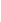 1..*IdentifierШилжүүлгийн ялган таних дугаарЭнэ захиалганд өгөгдсөн таних тэмдэг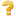 Илгээгч (Referrer)type1..1CodeableConceptТөрөлЦахим шилжүүлэг №value1..1stringУтга status1..1codeидэвхгүй | илгээгдсэн | цуцлагдсан | хүлээн авсан | буцаагдсанReferrer,Referreereason1..* Structured Иргэнийг илгээж буй шалтгаанИлгээгч (Referrer)type1..1Шалтгааны төрөлОнош тодруулах, Урьдчилан сэргийлэх үзлэг, Эмчилгээ, Эмчилгээний дараах хяналт, Жирэмсэн ба төрөх үеийн тусламж үйлчилгээ, Хөнгөвчлэх эмчилгээ, Сэргээн засах тусламж үйлчилгээ, Сувилахуйн тусламж үйлчилгээ, Давтан хяналт, Бусадdetail0..1Шалтгааны дэд төрөлcomment0..1Тайлбар priority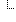 0..1codeЭрэмбэердийн | яаралтай | нэн яаралтайИлгээгч (Referrer) subject1..1Reference (Patient)ҮйлчлүүлэгчИлгээгч (Referrer) identifier1..*IdentifierҮйлчлүүлэгчийн ялган таних дугаарЭнэ захиалганд өгөгдсөн таних тэмдэгtype1..1CodeableConceptТөрөлRD:Регистр№ (иргэний үнэмлэхний дугаар)value1..1stringУтгаname1..1Humannamefamily1..1stringОвогgivenname1..1stringНэрage1..1intНасgender1..1codeХүйсtelecom0..*contact pointХолбоо барих мэдээлэлaddress0..1AddressХаягиийн мэдээлэлHC_id 1..1stringхолбоосын дугаар  Шилжүүлэг хийсэн тусламж үйлчилгээний холбоосын дугаар (PS)(DS, OCN, EN)Илгээгч (Referrer)Хүлээн авагч (Referee)Referrer1..1 Reference (Provider)  ИлгээгчИлгээгч (Referrer)OrganizaionCodeableConceptИлгээсэн байгууллагаcodecodeБайгууллагын кодnamestringБайгууллагын нэрPractionerPractionerИлгээсэн эмчidentifierIdentifierЭмчийн №namestringНэрReferee1..1 Reference (Provider) Хүлээн авагчХүлээн авагч (Referee)OrganizaionCodeableConceptХүлээн авсан байгууллагаcodecodeБайгууллагын кодnamestringБайгууллагын нэрHealth issuediagnosis1..*code онош ӨОУА-10, ҮОУА-9  эсвэл ӨОУА-11Илгээгч (Referrer)Appointment Structured1..1 Structured Цаг товлолт  Цаг товлолтын өгөгдлүүдИлгээгч (Referrer)Status0..1codeХүлээн авах эсэх шийдвэрТийм үгүйDepartment0..1CodeableConceptТасагSpecialty0..1CodeableConceptКабинетCancelationReason0..1CodeableConceptЦуцласан шалтгаан Цуцласан шалтгааны ангилалcreated0..1dateTimeшийдвэр гаргасан огнооStart0..1dateTimeТовлосон огнооDischargeSummary0..1reference(DischargeSummary)Хүлээн авагч (Referee)ConsultationNote0..1reference(ConsultationNote)Хүлээн авагч (Referee)Emergency0..1reference(Emergency)Хүлээн авагч (Referee)Feedbackdate0..1dateTimeШилжүүлгийг буцааж хүлээн авсан огнооХүлээн авагч (Referee)FeedbackRecieved0..1codeХяналтад авсан эсэхТийм үгүйХүлээн авагч (Referee)FeedbackRecievedPerson0..1PractionerХяналтад авсан эмчХүлээн авагч (Referee)Use Case #UC -001Use Case Name Өвчтөний мэдээллийг шалгах / Verify  Patient  DetailsGoalӨвчтөний мэдээлэл нь хамгийн сүүлийн үеийн байна. /To ensure that the patient’s details are current.Actors Бүртгэлийн хэсэгБүртгэлийн ажилтан / Administration team or workerӨвчтөн / PatientЭмнэлгийн бүртгэлийн систем/ Local Electronic Medical Record systemH-InfoE-healthбусадAssumptions/ ТаамаглалШилжүүлэг хийх эмнэлэг нь эмнэлгийн мэдээллийн системтэй байна. / referrer has EMRЭнэ мэдээллийн систем нь ХУР, ЭММСП-аар дамжуулан мэдээлэл хүлээн авах, мэдээлэл илгээх боломжтой байна. / Receiving and Sending data through KHUR is available for  local EMR Pre-conditions/ урьдчилсан нөхцөлTriggers / Үйл явцыг эхлүүлэгчӨвчтөн эмнэлэгт ирсэн. / The patient visits the general practice for serviceBasic Flow of Events/ Үндсэн үйл явцын урсгал Өвчтөний мэдээллийг бүртгэлийн системээс татах буюу өвчтөн эмнэлэгт ирсэн. / The general practice administration team retrieves the patient’s record on the general practice appointment system and notes that he/she has arrivedБүртгэлийн хэсэгт өвчтөний мэдээллийг шалгаж, баталгаажуулна. /The general practice administration team verifies the patient’s details such as name, address and health insuranceҮйл явц дуусна. / The use case ends.Alternative Flow of Events / хувилбарт үйл явцын урсгалХҮЯ/AF 1. Өвчтөний мэдээлэл өөрчлөгдсөн./ The patient’s details have changed 2а. Бүртгэлийн ажилтан өвчтөний мэдээлэл өөрчлөгдсөн болохыг тогтооно./ The administration team determines that the patient’s details have changed.2б.Бүртгэлийн ажилтан өвчтөний мэдээллийг шинэчилнэ./ The administration team enters and validates the new patient details 2с. Үндэсний бүртгэлийн сан, ЭМД-ын мэдээлэлтэй харьцуулж, баталгаажуулна. / Updates the demographic information and Health Insurance in the general practice medical record system of this patient by matching the NRO and NHI registries.ХҮЯ 2. Өвчтөн анх удаа ирж байгаа ямар нэг бүртгэл байхгүй. / The patient is not known to the general practice and does not have a medical record.Өвчтөний мэдээллийг цоо шинээр оруулж, бүртгэнэ./ The general practice administration team registers the new patient.Post-conditions / Дараах нөхцөл Өрхийн эмчийн эмнэлгийн мэдээллийн систем дэхь өвчтөний мэдээлэл нь шинэчлэгдсэн байна. / The patient’s details are verified on the local general practice EMR systemNote / ТэмдэглэлUse Case #UC -002Use Case Name Өвчтөний цахим түүхэнд нэвтрэх/хандах /Access EMRGoalЭмнэлгийн мэдээллийн сан дахь өвчтөний цахим түүх рүү орж мэдээлэл авах, эмнэлзүйн мэдээллээ шинэчлэх / To access the patient’s EMR to obtain and/or update clinical information.Actors Эмч/ Practitioner or doctor Өвчтөн/ Patient Эмнэлгийн бүртгэлийн систем / Local EMRH-InfoE-healthAssumptions/ ТаамаглалЭмнэлэг нь эмнэлгийн мэдээллийн системтэй байна. / General practitioner has EMRЭнэ мэдээллийн систем нь ХУР, ЭММСП-аар дамжуулан мэдээлэл хүлээн авах, мэдээлэл илгээх боломжтой байна./ Receiving and Sending data through KHUR is available for  local EMRPre-conditions/ урьдчилсан нөхцөлӨвчтөний мэдээлэл эмнэлгийн мэдээллийн санд байна. / The patient is known to the general practice (i.e. exists in the practice's EMR system) and already has a medical record.Эмч эмнэлгийн мэдээллийн сан руу нэвтэрч орсон байна. / The general practitioner is logged-on to the general practice EMR system.Triggers / Үйл явцыг эхлүүлэгчӨвчтөн эмчид үзүүлж байна. / The patient presents to the general practitioner.Basic Flow of Events/ Үндсэн үйл явцын урсгал Эмч өвчтөн мөн эсэхийг баталгаажуулна.  / The general practitioner confirms that the patient’s demographic details (which includes IHI) are correct.Өвчтөний мэдээлэл рүү нэвтэрнэ. / The general practitioner accesses the relevant clinical information.Үйл явц дуусна. / The use case ends.Alternative Flow of Events / хувилбарт үйл явцын урсгалPost-conditions / Дараах нөхцөл Өрхийн эмчийн эмнэлгийн мэдээллийн систем дэхь өвчтөний мэдээлэлд нэвтэрнэ. / The general practitioner accesses the EMR system for the patient’s clinical information.Note / ТэмдэглэлUse Case #UC -003Use Case Name Өвчтөнийг үзэх /Assess PatientGoalӨвчтөнд  үзлэг хийх / To conduct a clinical assessment of the patient.Actors Эмч / practitionerӨвчтөн / PatientЭмнэлгийн бүртгэлийн систем/ Local Electronic Medical Record systemИЭМЦБ-ийн сан / EHRAssumptions/ ТаамаглалЭмч үзлэгийн үр дүнг эмнэлгийн мэдээллийн системд оруулна. / The practitioner  enters/records  patient findings in the EMR.Өрхийн эмчийн ЭБС нь өвчтөний мэдээллийн эх үүсвэр болно. /The local EMR system is the source for the patient’s medical information.Эсвэл /OrӨрхийн эмчийн ЭБС нь мэдээллээ ИЭМБС-д илгээнэ./ The general practice EMR system will send patient’s medical information to the EHR.Pre-conditions/ урьдчилсан нөхцөлӨвчтөний мэдээлэл эмнэлгийн мэдээллийн санд байна. / The patient is known to the general practice (i.e. exists in the practice's EMR system) and already has a medical record. Эмч эмнэлгийн мэдээллийн сан  руу нэвтэрч орсон байна. / The general practitioner is logged-on to the general practice EMR system.Triggers / Үйл явцыг эхлүүлэгчӨвчтөн эмчид үзүүлж байна. / The patient presents to the general practitioner.Basic Flow of Events/ Үндсэн үйл явцын урсгал Эмч өвчтөний үзнэ. /The general practitioner assesses the patient. Эмч өөрийн үзлэгийн үр дүнгээр өвчтөний түүхийг шинэчилнэ. / The general practitioner updates the patient’s medical record with the findings as required. Эмч өвчтөнийг эмчлэх төлөвлөгөөг гаргана./ The practitioner and the patient determine the best plan of action to treat the patient’s condition/sЭмч шилжүүлэг хийх шийдвэр гаргана. /The practitioner comes to the decision that a referral to a specialist is required.Энэ шат дуусна. /The use case ends.Alternative Flow of Events / хувилбарт үйл явцын урсгал Шилжүүлэг шаардлагагүй. 4а. Эмч шилжүүлэг хийхгүй.4б. Энэ үйл явц дуусна.Post-conditions / Дараах нөхцөл Өвчтөний үзэж үзлэгийн үр дүнг эмч  эмнэлгийн мэдээллийн санд бүртгэж оруулсан байна. /The patient has been assessed and the general practitioner has recorded the outcome of that assessment in the patient EMR...Өвчтөний мэдээлэл ИЭМЦБ-ийн санд илгээгдсэн байна./ Patient data will be sent to the EHR.Note / ТэмдэглэлUse Case #UC -004Use Case Name Шилжүүлгийн маягтыг бөглөх / filling the referral formGoalШилжүүлгийн мэдээллийг үнэн, зөв оруулах / fill the referral form with correct information Actors Илгээгч (эмч) / referrer (Practitioner)Өвчтөн / PatientЭмнэлгийн бүртгэлийн систем/ Local EMR  Цахим шилжүүлгийн модуль /Referral system or module of local EMR systemAssumptions/ ТаамаглалИлгээгч нь өвчтөний үзлэг, шинжилгээний үр дүнг ЭЦБ ба ИЭМЦБ-д оруулсан  байна. /The referrer entered patient findings in the EMR and EHR.Эмч өөрийн эмнэлгийн мэдээллийн систем ашиглан шилжүүлэг хийнэ. /The practitioner uses the local EMR to complete referrals.Pre-conditions/ урьдчилсан нөхцөлЭмч өөрийн эмнэлгийн мэдээллийн системд  нэвтэрч орсон байна. /The practitioner is logged-on to the general practice EMR system. Эмч шилжүүлгийн модульд орсон байна. / The general practitioner is logged-on to the local referral system.Triggers / Үйл явцыг эхлүүлэгчӨрхийн эмч нарийн мэргэжлийн эмчид үзүүлэх шийдвэр  гаргасан байна. /The general practitioner has decided to send the referral to the specialist.Basic Flow of Events/ Үндсэн үйл явцын урсгал Эмч цахим шилжүүлгийн модулиас шилжүүлгийн маягтыг нээнэ. /The practitioner opens the correct referral template in the referrals system. Шилжүүлгийн маягт эмчийн ЭМС-ээс авах боломжтой мэдээллийг агуулан нээгдэнэ. The referrals system auto-populates available information from the practitioner  EMR system. Автоматаар оруулсан мэдээллийг баталгаажуулах хүсэлтийг эмчид тавина. /The referrals system requests the practitioner to validate the auto-populated information. Эмч автоматаар оруулсан үйлчлүүлэгчийн мэдээллийг нягтлана. / The practitioner reviews the auto-populated information in the referral. Эмч шаардлагатай бол засварыг хийнэ. / The  practitioner edits the auto-populated information if required. Эмч эдгээр мэдээллийг баталгаажуулна. / The practitioner validates the autopopulated information in the referral. Өрхийн эмч маягтын үлдсэн хэсгийг гүйцээж өөрөө бөглөж бичнэ (шалтгаан, яаралтай эсэх гэх мэт). / The practitioner completes the rest of the referral template (reason for referring and priority etc).Alternative Flow of Events / хувилбарт үйл явцын урсгалPost-conditions / Дараах нөхцөл Шилжүүлгийн мэдээлэл сонгогдож, бөглөгдсөн байна. / The referral form is filled.Note / ТэмдэглэлUse Case #UC -005Use Case Name Цаг товлох / Make an appointmentGoalThe referrer and patient select appropriate provider for the referral and make an appointment Actors Эмч / PractitionerӨвчтөн / PatientЭмнэлгийн бүртгэлийн систем/ Local Electronic Medical Record systemЦахим шилжүүлгийн модуль E-Referral systemEHR / NRISҮзлэг товлох модуль/ Appointment scheduling system of TP-ISAssumptions/ ТаамаглалӨвчтөний мэдээлэл нь ИЭМЦБ-ийн системд илгээгдсэн байна.  / Patient information already sent to the EHR.Эмнэлгийн мэдээллийн систем цахим шилжүүлгийн модультай байна. / The local EMR system  has e-referral system or interface. Pre-conditions/ урьдчилсан нөхцөлЭмч эмнэлгийн мэдээллийн системд орсон байна./ The practitioner is logged-on to the local EMR system.Эмч цахим шилжүүлгийн системээр  ИЭМЦБ-ийн лавлагаа мэдээний сан дахь үйлчилгээ үзүүлэгчийн мэдээний сан руу нэвтэрнэ. / The practitioner has access to a NRIS provider services directory.Эмч шилжүүлэг шаардлагатай өвчтөнг үзэж, үнэлсэн байна. / The patient has been assessed by the practitioner.ИЭМЦБ-ийн сан дахь байгууллага, хувь хүн, тусламж үйлчилгээ, түүний төрөл, цаг авах үйлчилгээний мэдээлэл нь шинэчлэгдсэн төлөвт байна. / Information about healthcare provider, practitioner, services and service date and time be always updated timely manner.Илгээгчийн мэдээллийн систем болон хүлээн авагчийн мэдээллийн систем хооронд мессеж ЭММСП-аар дамжуулагдахдаа ЛМС болон HL7 стандартын дагуу баталгаажигдана. / A message between referrer and referee information system will be validated by messaging rules (NRIS and HL7 standard) through HIEP.Triggers / Үйл явцыг эхлүүлэгчЭмч шилжүүлгийн модульд орсон байна.  / The practitioner is logged on to  the referral system.Basic Flow of Events/ Үндсэн үйл явцын урсгал Эмч ИЭМЦБ-ийн Лавлагаа мэдээний санд нэвтэрч боломжит эрүүл мэндийн байгууллагуудын мэдээллийг компьютераас харна. /The practitioner opens the available provider directory services available on his/her desktop. Эмч боломжит огноо, цагын мэдээллээс өвчтөнд танилцуулж сонголт хийнэ. / The practitioner offers the patient a choice of provider, appointment date and time for available.Эмч сонгосон тусламж үйлчилгээний төрөл, товлолыг илгээнэ. / The practitioner send selected an appointment date and time.  and get the approval from TP-ISХүлээн авагчийн мэдээллийн систем илгээсэн мэдээллийн дагуу өвчтөний товлолыг бүртгэж, баталгаажуулж, илгээнэ. / referee information system will automatically validate and send validated  available appointment date and time. Илгээгчийн мэдээллийн систем баталгаажсан болон баталгаажаагүй тусламж үйлчилгээний төрөл, огноо, цагийн мэдээллийн эмчийн компьютерт харуулна. / the practitioner electronic medical system will display validated or not validated appointment information on practitioner’s desktop. Өвчтөнд цаг товлолын талаар танилцуулж, шилжүүлгийн хуудсыг хэвлэж өгнө. / Inform and Print the referral form and the appointment information. Энэ үйл явц дуусна./ The use case ends.Alternative Flow of Events / хувилбарт үйл явцын урсгалБаталгаажаагүй /Not validated. ХҮЯ -1 /AF1-  Баталгаажаагүй товлол / Not validated appointment 4а. Баталгаажаагүй тохиолдолд тусламж үйлчилгээний төрөл, огноо, цагийг сонгох үйл явцыг 1-6 ийн дагуу давтан хийнэ.7. Энэ үйл явц дуусна./ The use case ends. Post-conditions / Дараах нөхцөл Цаг товлол хийгдсэн байна. / The appointment is made.Note / ТэмдэглэлUse Case #UC -006Use Case Name Шилжүүлгийг илгээх / Send ReferralGoalНарийн мэргэжлийн байгууллага, эмч рүү илгээнэ. / To send the referral to the provider and specialistActors Илгээгч (эмч) / referrer (Practitioner)Өвчтөн / PatientЭмнэлгийн бүртгэлийн систем/ Local EMR  Цахим шилжүүлгийн систем  /Referral system or module ИЭМЦБ /HERГуравдагч талын мэдээллийн систем /TP-ISAssumptions/ ТаамаглалИлгээгч нь өвчтөний үзлэг, шинжилгээний үр дүнг ЭЦБ ба ИЭМЦБ-д оруулсан  байна. /The referrer enters patient findings in the EMR and EHR.Эмч өөрийн эмнэлгийн мэдээллийн систем ашиглан шилжүүлэг хийнэ. /The practitioner uses the local EMR to complete referrals.Pre-conditions/ урьдчилсан нөхцөлЭмч өөрийн эмнэлгийн мэдээллийн системд нэвтэрч орсон байна. /The practitioner is logged-on to the local EMR system. Эмч шилжүүлгийн модульд орсон байна. / The practitioner is logged-on to the local referral system.Илгээгч нь өвчтөний үзлэг, шинжилгээний үр дүнг ЭЦБ ба ИЭМЦБ-д оруулсан  байна. /The referrer enters patient findings in the EMR and EHR.Triggers / Үйл явцыг эхлүүлэгчЭмч шилжүүлгийн бүх мэдээллийг оруулж дууссан байна. /The practitioner has completed  all referral related information and process.Basic Flow of Events/ Үндсэн үйл явцын урсгал Эмч цахим шилжүүлгийн систем дэхь мэдээллийг нягтлаж үзнэ. /The practitioner reviews the information in the referral. Шаардлагатай бол мэдээллийг засаж, өөрчилнө. / The practitioner edits the information in the referral, if needed.Эмч нэмэлт материал илгээх бол хавсаргана. / The practitioner add more information and attach, if needed. Шилжүүлгийн систем нь мэдээллийг энкриптлэнэ. / The referrals system encrypts the content within message payloads. Өрхийн эмч (өвчтөнөөс зөвшөөрөл аваад) шилжүүлгийг илгээнэ. /The general practitioner sends the referral (after obtaining informed consent from the patient). Шилжүүлгийн систем шилжүүлгийг илгээнэ. д ИЭМЦБ санд хадгалж, Гуравдагч талын мэдээллийн систем рүү илгээнэ. / The referral system sends the referral.Энэ үйл явц дуусна. /Use case ends.Alternative Flow of Events / хувилбарт үйл явцын урсгалХҮЯ -1 /AF1  Өвчтөний мэдээлэл ИЭМЦБ-д байхгүй.5а. Эмч шилжүүлгийг илгээх үед  өвчтөний мэдээллийг урьдчилж ИЭМЦБ рүү илгээгүй тохиолдолд мэдээллийг илгээх анхааруулга харуулна.  /When practitioner sends the referral, referral system will display notification  “send the information to the EHR. 5б. Эмч өвчтөн мэдээллийг ИЭМЦБ рүү илгээгээд, дараа нь шилжүүлгийг илгээнэ. /The practitioner send the electronic medical document to the HER and complete sending the referral. Post-conditions / Дараах нөхцөл Нарийн мэргэжлийн байгууллага, эмч рүү шилжүүлэг илгээгдсэн байна. / The referral is sent to the referee.Note / ТэмдэглэлUse Case #UC -007Use Case Name Шилжүүлгийн хүлээн авах/ Referral is acceptedGoalГуравдагч талын мэдээллийн системд шилжүүлэг бүртгэгдсэн байна./ The referral is registered in the TP-IS. Actors Илгээгчийн эмнэлгийн мэдээллийн систем / referrer EMR Хүлээн авсан эмнэлгийн мэдээллийн систем/Referee EMR systemИЭМЦБ /EHRAssumptions/ ТаамаглалХүлээн авагчийн эмнэлгийн мэдээллийн систем ИЭМЦБ-ийн лавлагаа мэдээний санг ашиглан шилжүүлэг дэхь  өвчтөний мэдээллийг өөрийн мэдээллийн санд шалгах боломжтой байна./ The referee EMR  are able to match and verify patient information with existing records held on the own EMR by using EHR NRIS.Pre-conditions/ урьдчилсан нөхцөлThe referee EMR is able to exchange information to EHR through HIEP.  Triggers / Үйл явцыг эхлүүлэгчШилжүүлэг илгээгдсэн байна. / The referral is sent.Basic Flow of Events/ Үндсэн үйл явцын урсгал ИЭМЦБ-ийн сан шилжүүлэг  хүлээн авч  ИЭМЦБ-ийн шилжүүлгийн санд хадгалагдана. / The sent referral  is received by EHR and the referral stored in the EHRИЭМЦБ-ээс шилжүүлэг хүлээн авах гуравдагч талын мэдээллийн систем рүү илгээнэ. / The referral system sends the referral to the referee EMR.  Хүлээн авагч эмнэлгийн систем өвчтөний мэдээллийг өөрийн мэдээллийн системд автоматаар шалгаж бүртгэнэ. / The referee EMR match and record patient details with existing records held on own EMR.Шилжүүлгийг хүлээн авсан эсэх төлөвийг ЭЗЖ-ийн дагуу  ИЭМЦБ-ийн шилжүүлгийн сангаар дамжуулан илгээгчийн МС-д  илгээнэ. / The referee EMR send status of referral to the referrer EMR through EHR by using CAP standard classification.Энэ үйл явц дуусна./ Use case ends.Alternative Flow of Events / хувилбарт үйл явцын урсгалХҮЯ -1 /AF1  Өвчтөний бүртгэл хүлээн авагчийн МС-д байхгүй. /The referee EMR doesn’t have a patient record. 3a. Хүлээн авагчийн мэдээллийн системд өвчтөний мэдээлэл байхгүй тохиолдолд шилжүүлгээр ирсэн өвчтөний мэдээллийг авч өвчтөний түр бүртгэл үүсгэж, дэлгэрэнгүй бүртгэл шаардлагатай анхааруулга үүсгэнэ. /If the patient is not known to the referee the system will create temporary record and warning. 3б. Хүлээн авагчийн мэдээллийн систем дэхь мэдээлэл өөрчлөгдсөн байвал шилжүүлгийн дагуу  өвчтөний мэдээллийг өөрийн системд шинэчилж, баталгаажуулалт хийх анхааруулга үүсгэнэ. /if the patient information is changed the system will update and warning for validation.Post-conditions / Дараах нөхцөл Шилжүүлэг хүлээн авсан төлөвт байна. / The referral status is received/ accepted.Note / ТэмдэглэлUse Case #UC -008Use Case Name Өвчтөн товлосон хугацаанд эмнэлэгт очих / Patient arrived at the appointmentGoalӨвчтөн товлосон хугацаанд ирсэн эсэхийг тодорхойлно. /To define whether   the patient is attended the appointment.Actors Бүртгэлийн ажилтан / Administration team or workerӨвчтөн / PatientЭмнэлгийн бүртгэлийн систем/ Local Electronic Medical Record systemИлгээгчийн ЭМС /Referrer EMRИЭМЦБ / EHRAssumptions/ ТаамаглалШилжүүлэг хүлээн авсан эмнэлгийн систем  нь ХУР, ЭММСП-аар дамжуулан мэдээлэл хүлээн авах, мэдээлэл илгээх боломжтой байна. / Receiving and Sending  data through KHUR is available for  referee  EMR. Pre-conditions/ урьдчилсан нөхцөлTriggers / Үйл явцыг эхлүүлэгчӨвчтөн эмнэлэгт ирсэн. / The patient visits the general practice for serviceBasic Flow of Events/ Үндсэн үйл явцын урсгал Өвчтөний хурууны хээг уншуулна. / The patient’s finger print is read.Бүртгэлийн хэсэгт өвчтөний мэдээллийг шалгаж, баталгаажуулах үйлдэл ҮЯ 001-ийн дагуу хийгдэнэ. /The administration team verify and validate the patient’s details such as name, address and health insurance by US-001. Үйл явц дуусна. / The use case ends.Alternative Flow of Events / хувилбарт үйл явцын урсгалХҮЯ/AF 1. Өвчтөн эмнэлэгт ирээгүй./ The patient did not attend the appointment. 1a. Өвчтөн ирээгүй тухай мэдэгдэл үүсгэж, ИЭМЦБ, болон илгээгчийн мэдээллийн систем рүү явуулна./Create notification “Did not attend” and send notification to the HER and referrer EMR.1б. Илгээгчийн мэдээллийн систем өвчтөн ирээгүй мэдэгдлийг хүлээн авч илгээсэн эмчид харуулна. / The referrer EMR will receive the notification and display it to the practioner.Post-conditions / Дараах нөхцөл Өвчтөн ирсэн эсэх тодорхойлогдсон байна. / The patient attend is  defined.Note / ТэмдэглэлUse Case #UC -009Use Case Name Эмч шилжүүлгийг үнэлэх / Practitioner assess referralGoalЭмч шилжүүлэгтэй танилцаж, тусламж үйлчилгээ шаардлагатай эсэхийг тодорхойлно. / a practitioner conduct a need of referral.Actors Эмч / referee practitionerХүлээн авагчийн ЭМС-ийн шилжүүлгийн системReferral system of referee EMRИлгээгчийн ЭМС-ийн шилжүүлгийн систем /Referrer referral system of EMRИЭМЦБ / EHRAssumptions/ ТаамаглалШилжүүлгийн систем нь илгээгч, хүлээн авагчийн ЭМС-д байна./ The referral system is interfaced with both EMR of referee and referrer.Pre-conditions/ урьдчилсан нөхцөлХүлээн авагч нь шилжүүлгийн системд орсон байна. /The referee  is logged-on to the referral system.Өвчтөн эмчийн үзлэгт бүртгэгдсэн байна. / The patient is registered for exam.Triggers / Үйл явцыг эхлүүлэгчЭмч өвчтөний болон шилжүүлгийн мэдээлэлд нэвтэрнэ./ A doctor opens patient record and referral. Basic Flow of Events/ Үндсэн үйл явцын урсгал Эмч ҮЯ 002-ийн дагуу өвчтөний цахим бүртгэлд нэвтрэнэ. Эмч шилжүүлгийг нээнэ./ The referee opens the referral.Эмч ИЭМЦБ-ээс өвчтөний мэдээллийг авч харна./ referee requests and access  to the patient information from EHR.Өвчтөний ҮЯ 003-ийн дагуу биеийн байдлыг үнэлнэ. / The referee do assessment of the patient by US 003.Эмч шилжүүлгийг баталгаажуулна. Үйл явц төгсөнө.Alternative Flow of Events / хувилбарт үйл явцын урсгалХҮЯ 1 Шилжүүлгийг буцаана. /Decline the referral.4а.Эмч шаардлагагүй гэж үзэж шилжүүлгийг цуцлахад эмчийн мэдээллийн систем шилжүүлгийг зөвшөөрөөгүй тухай мэдэгдэл үүсгэж, илгээгчийн мэдээллийн систем рүү шалтгааны хамт илгээнэ. 4б. Илгээгчийн мэдээллийн систем шилжүүлэгч илгээгчид шилжүүлэг зөвшөөрөгдөөгүй тухай мэдээллийг харуулна.4в. Үйл явц дуусна.Post-conditions / Дараах нөхцөл Өвчтөнд шаардлагатай тусламж үйлчилгээний захиалга хийгдэнэ. / needed healthcare activities planned and ordered.Note / ТэмдэглэлUse Case #UC -010Use Case Name Эмч шилжүүлгийг дуусгах / close the referralGoalИлгээгчид өвчтөний шилжүүлгийн талаар мэдээлнэ. / The referrer is informed about the referral.Actors Эмч / referee practitionerХүлээн авагчийн ЭМС-ийн шилжүүлгийн системReferral system of referee EMRИлгээгчийн ЭМС-ийн шилжүүлгийн систем /Referrer referral system of EMRИЭМЦБ / EHRAssumptions/ ТаамаглалШилжүүлгийн систем нь илгээгч, хүлээн авагчийн ЭМС-д байна./ The referral system is interfaced with both EMR of referee and referrer.Pre-conditions/ урьдчилсан нөхцөлХүлээн авагч нь шилжүүлгийн системд орсон байна. /The referee  is logged-on to the referral system.Өвчтөнд үзүүлсэн тусламж үйлчилгээний мэдээлэл нь эмнэлгийн цахим бүртгэлд хадгалагдахаас гадна ИЭМЦБ-ийн санд илгээгдсэн байна. / The patient health and healthcare information is stored not only local EMR and but also sent and stored EHR.Triggers / Үйл явцыг эхлүүлэгчЭмч энкаунтерийг дуусгах шийдвэр гаргана. /  Practitioner make a decision to close encounter/episode.Basic Flow of Events/ Үндсэн үйл явцын урсгал Эмч шилжүүлгийг нээнэ./ The referee opens the referral.Эмч эргэх холбоо хэсгийг бөглөн хаана. / The practitioner fills feedback section of referral form. Эмчийн мэдээллийн систем шилжүүлэг хаасан мэдэгдэл үүсгэж ИЭМЦБ рүү илгээгдэнэ. /referee EMR will notify EHR that referral is closed. ИЭМЦБ-ийн сан дахь шилжүүлгийн мэдээлэл шинэчлэгдэж, хаалтын төлөвийг ЭЗД-ээр оруулна. / the referral information is updated at the HER and closing status  defined by CAP standard.Шилжүүлгийн тухай мэдээлэл илгээгчийн ЭЦБ-ийн системд илгээгдэнэ.Үйл явц төгсөнө./ End of the use case.Alternative Flow of Events / хувилбарт үйл явцын урсгалХҮЯ 1  Эмчийн хяналт шаардлагатай/ Physician control is required.  5а. Эмчийн хяналт шаардлагатай тухай мэдэгдэл анхны шилжүүлэг хийсэн эмчид очно. 5б. Эмч хяналтын талаарх мэдээллийг ИЭМЦБ-д илгээнэ.Post-conditions / Дараах нөхцөл Өвчтөнд шаардлагатай тусламж үйлчилгээний захиалга хийгдэнэ. / needed healthcare activities planned and ordered.Note / Тэмдэглэл